Выписка из протокола педагогического совета                                 Протокол № 3 от23.12.2022год Анализ достижение и результатов воспитательной работы за 2022 годДля эффективного отражения состояния воспитательной деятельности учреждения, анализа и разработки планов на будущее осуществляется постоянный мониторинг по следующим направлениям: 1. Мониторинг качества условий. 2. Мониторинг качества реализации образовательного процесса. 3. Мониторинг качества результатов. При осуществлении мониторинга используются методы – наблюдение, внешняя экспертиза, проводится сравнительный анализ результатов смотров, конкурсов, соревнований и мероприятий различного уровня, профессиональная ориентация обучающихся, отзывы родителей. Мониторинг является основанием для принятия управленческих решений и ежегодной корректировки действий в реализации программы.Специфика морских профессий как нельзя лучше позволяет приобщить детей к ценностям и традициям многонациональной культуры российского народа. Российская земля богата событиями истории, незыблемыми традициями, великими, знаменитыми сынами отечества, которые преданно служили Родине. Всё это предоставляет возможность каждому юному гражданину выбрать жизненный путь, позволяющий наиболее полно реализовать себя на общественно-полезном поприще служения Родине. В 2022 году в Учреждении на базе муниципального автономного общеобразовательного учреждения города Новосибирска «Гимназия № 12» был создан морской класс. Морской класс рассматривается как неотъемлемая составная часть системы общего образования, как единое образовательное пространство, позволяющее выявлять и развивать способности обучающихся, предоставлять широкие возможности для профессионального определения ребенка. Опытные преподаватели Сибирского государственного университета водного транспорта (ФГБОУ ВО "СГУВТ") на основе договора о взаимодействии и сотрудничестве с обучающимися старших годов обучения проводят теоретические и практические занятия. Это позволяет обучающим более глубже познать морское дело. Практические занятия по судовождению, по борьбе за живучесть корабля позволяют в полной мере познать и оценить морские профессии. Освоение программ на высоком уровне позволяет обучающимся легко перейти от теории к практике. Для проведения практических занятий в учреждении имеется 22 единицы плавсредств, на которых обучающиеся участвуют в шлюпочных, парусно-гребных походах, используют в военных играх.В июле 2022 года был организован и проведён традиционный парусно-гребной поход «Обелиски» по Обскому водохранилищу. Протяжённость маршрута составила 140 км. На трёх шлюпках ЯЛ-6 21 обучающиеся ДМЦ «Каравеллы» в сопровождении трёх педагогов прошли по водному маршруту до районного посёлка Ордынское и обратно. Целью парусно-гребного похода «Обелиски» — это не только выполнение учебной программы, приобретение практических профессиональных навыков (морская практика), но и краеведение. Во время похода, участники похода, останавливались в сёлах на побережье водохранилища (Быстровка, Ордынское), встречались с жителями, возлагали цветы к мемориалам воинам, погибшим в Великой Отечественной войне. Согласно сложившейся практике, с 2016 года, юные моряки (юнги) морских клубов города Новосибирска закрепляют свои знания на практических выходах в море на учебном парусном судне (УПС) «Паллада», на основе договора о взаимодействии и сотрудничестве с Дальневосточным государственным техническим рыбохозяйственным университетом (ФГБОУ ВПО «Дальрыбвтуз» г.Владивосток). В 2022 году проведение практики стало возможным при поддержки Молодёжной Морской Лиги, Дальневосточного рыбохозяйственного технического университета и экипажа учебного парусного судна "Паллада", а также Благотворительного Фонда Елены и Геннадия Тимченко. За время действия договора, 15 обучающихся ДМЦ «Каравелла» прошли практику на УПС «Паллада».На судне юнги проходят теоретическую и практическую подготовку по освоению рабочей профессии «матрос», а также получают представление о других судовых специальностях. С этой целью их обучают устройству судна, судовых систем и механизмов, правилам технической эксплуатации и ухода за ними; парусному вооружению судна и основам парусного дела; основам ведения навигационной прокладки и определения элементов погоды; практике управления судном; использованию средств связи и аварийной сигнализации; обязанностям по судовым тревогам; обязанностям при несении судовых ходовых и стояночных вахт. Плавательная практика позволяет создать условия для профессиональной ориентации и профессионального самоопределения обучающихся, развить компетенции, необходимые для будущей успешной профессиональной деятельности.В июле 2022 года команда ДМЦ «Каравелла» приняла участие в Межрегиональном Слёте юных моряков, посвящённого 80-летию Соловецкой школы юнг и 60-летию Детского морского центра города Костромы, где заняла призовое место.В Учреждении накоплен большой опыт организации и проведения профильных смен, конкурсов и соревнований различного уровня. В рамках сетевого взаимодействия ДМЦ «Каравелла» совместно с ФГБОУ ВДЦ «Океан» в 2022 году реализовали дополнительную общеобразовательную программу дополнительного образования «Всероссийский сбор юных моряков «Юнга-2022» на базе Всероссийского детского центра “Океан” (г. Владивосток). Основная цель программы – развитие интереса к морю и морскому делу, создание условий для самореализации личности ребенка в процессе приобщения к деятельности на море. Основная идея программы - через воспитание патриотизма побудить подростков к овладению основами морской и военной специальности, и, в дальнейшем, связать свою жизнь с морской профессией. Реализуемая программа является по сути, элементом начального морского образования. По итогам сбора, в соревнованиях по морскому многоборью и прикладным видам на Кубок командующего Тихоокеанским флотом команда обучающихся ДМЦ “Каравелла” заняла 3 место.В 2022 году Центр традиционно стал одной из площадок Русского географического общества для проведения международной географической акции – «Географический диктант». В географической акции приняло 43 обучающихся ДМЦ «Каравелла».Наиболее важным периодом в жизни ДМЦ “Каравелла” является летняя навигация, во время которой организуются профильные смены, теплоходные практики и речные походы. Их целью является закрепление на практике знаний, полученных в течении учебного года, их физическое развитие, воспитание моральных и волевых качеств, профессиональная ориентация на морские гражданские и военные профессии. В 2022 году профильная смена юных моряков проходила в оздоровительном лагере «Красная горка». С обучающимися были проведены занятия по морским и военным дисциплинам, военизированная игра, поход. По завершению смены были проведены межэкипажные соревнования по летнему морскому многоборью "Юный моряк", на определение кандидатов на участие в 8-м Всероссийском Сборе юных моряков "Юнга-2022" и на право ношения переходного звания экипажа «гвардейский». С обучающиеся по программе «Морская пехота» проведены испытания на право ношения берета установленного образца. На протяжении смены с ребятами проводились культурно-массовые мероприятия.Воспитательный процесс занимает ведущее место в деятельности учреждения: формирование гражданской позиции, неравнодушного отношения к окружающим и судьбе страны в целом, а также умения принимать решения и быть готовым нести за них ответственность. Недаром девиз учреждения «Чтоб одним хорошим парнем стало больше на Земле!». В учреждении проходят различные воспитательные мероприятия: викторины и конкурсы чтецов, посвящённые памятным датам Российской истории, уроки Мужества, встречи с представителями морского флота и армии, походы, творческие вечера и исторические театральные постановки. Также ребята приняли участие в городском конкурсе юношеских журналистских материалов «Ни дня без строчки» и одержали победу в двух номинациях: «В здоровом теле - здоровый дух», «Искры вдохновения».Главной традицией в ДМЦ “Каравелла” является торжественный ритуал приведения к Присяге обучающихся 1-го года обучения. Торжественное построение, вынос знамени, зачтение праздничного приказа, приведение к Присяге и напутствие прославленного русского адмирала П.С. Нахимова: “У моряка нет трудного или лёгкого пути, у него есть один путь - славный!”. С принятием присяги каравельца проходит и церемония вступления в ряды движения «ЮНАРМИЯ» с выдачей нагрудного знака и удостоверения юнармейца. Ритуал приведения к присяге и вступление в ряды юнармейцев всегда оказывает на обучающегося сильное эмоциональное воздействие, формирует чувство патриотизма, коллективизма, ответственность за свои поступки и сопричастность к судьбе своей Родины.В течение года, находясь в отпуске, выпускники ДМЦ «Каравелла» имени А. Москаленко, обучающиеся в высших учебных заведениях Министерства обороны РФ или проходящие военную службу по контракту, исполняющие воинский долг в горячих точках, встречались с обучающимися. Выпускники-каравельцы общались со ребятами на разные темы, в том числе рассказали о своих боевых буднях, трудностях в обучении, службе, интересных и запоминающихся моментах во время пребывания в ДМЦ «Каравелла», а также давали напутствия. Подобные встречи в стенах родного Центра воспитывают у каравельцев сплочённость и высокий боевой дух, а советы старших товарищей ребята воспринимают с большим уважением и ответственностью.Были организованы встречи с выдающими людьми страны: Героем Российской Федерации, летчиком-космонавтом Корниенко Михаилом Борисовичем, капитаном I ранга, последним командиром легендарной подводной лодки К-19, чемпионом мира по плаванию в холодной воде Олегом Евстахиевичем Адамовым, капитаном учебного парусного судна «Паллада» Зорченко Николаем Кузьмичом.Большую гордость вызывает у обучающихся возможность участвовать в Параде Победы. С 2017 года ежегодно парадный расчёт ДМЦ «Каравелла» принимает участие в параде войск Новосибирского гарнизона. В 2022 году участники, впервые принявшие участие в параде, награждены ведомственной медалью Министерства обороны РФ «За участие в военном параде в День Победы». Обучающиеся ДМЦ «Каравелла» отдают дань памяти и уважения тем, кому они обязаны жизнью в дни воинской славы и памятные даты России. Обучающиеся несли «Вахту Памяти» в Павловском сквере у памятника воину-победителю Калининского района 27 января, 2 февраля, 9 мая, 22 июня, 9 октября и 3 декабря 2022 г. Приняли участие во всероссийских акциях "Свеча Памяти", в память о погибших в годы Великой Отечественной войны; "ZA РОССИЮ!", 
посвящённую специальной военной операции "Z".В ДМЦ "Каравелла" сложилась система взаимодействия с родителями обучающихся. Эта работа осуществлялась в течение года по плану: мониторинг запросов родителей и детей на образовательные услуги ДМЦ "Каравелла";первое родительское собрание: знакомство, информирование родителей о планах Центра на учебный год, выборы родительского актива;родительские собрания в течение учебного года с повесткой об участии в мероприятиях регионального и всероссийского масштаба, о повышении качества образовательного процесса, об организации проведения оздоровительного отдыха в каникулярное время;мониторинг удовлетворённости родителей качеством предоставления образовательных услуг.Педагоги взаимодействуют с родителями как партнёры, чтобы обеспечить максимальную поддержку в удовлетворении потребностей детей, возникающих в процессе обучения и развития, в том числе оказывают, при необходимости, психологическую поддержку.  Педагоги регулярно общаются с родителями и членами семей, обсуждают с ними способы поддержки развития ребенка: обсуждают прогресс и достижения ребенка, возникающие у него трудности; обсуждают и находят возможные способы поддержки творческого развития подростка; информируют родителей о мероприятиях, проектах, акциях, выставках и других событиях, активно используя, в том числе, и электронную связь («ДМЦ "Каравелла" имени А. Москаленко» в ВКонтакте);поощряют участие семей в экскурсиях, выставках, городских мероприятиях, досуговых мероприятиях во время летнего лагеря. Следует отметить, что психологический акцент во взаимодействии с родителями обучающихся ставится на профилактику негативных состояний у детей и подростков, сбережению психологического здоровья подростков. Педагогами и родителями было отмечено, что в результате занятий творчеством у детей и подростков повышается самооценка, развивается умение понимать другого человека, доброжелательность в общении, самоконтроль за поведением, вера в свои силы, нацеленность на активное участие в жизни окружающего сообщества. Вывод: воспитательный процесс в Учреждении организован в соответствии с требованиями, предъявляемыми законодательством к дополнительному образованию и позволяет выявить природные наклонности и способности каждого конкретного ребенка, что создаёт условия для развития личности.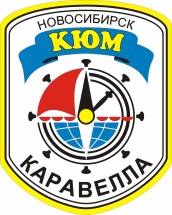 муниципальное бюджетное учреждениедополнительного образования города Новосибирска«Детский морской центр «Каравелла» имени А. Москаленко»ИНН 5410134198  КПП 541001001 ОГРН 1025403910366  ОКПО 54372548Россия, 630110, г. Новосибирск, ул. А. Невского, д. 37 тел. (383) 271-41-01   е-mail: karavella@edu54.ruhttp://karavella.edusite.ruГод прохождения плавпрактики20162018202020212022Количество, чел.52152